
БРОВАРСЬКА РАЙОННА РАДАКИЇВСЬКОЇ ОБЛАСТІП Р О Т О К О Лзасідання 69 чергової сесії Броварської районної ради VІІ скликання від 19 березня 2020 року                                                                                                            м. БровариУ роботі 69 чергової сесії Броварської районної ради VІІ скликання взяли участь:- Плакся Юрій Сергійович, перший заступник голови Броварської районної державної адміністрації.Веде сесію:Гришко Сергій Миколайович, голова Броварської районної ради                     VІІ скликання.Затвердження порядку денного:Всього депутатів   - 36Було присутніх      - 26Із депутатів Броварської районної ради відсутні: Бригинець Борис ІвановичВоєвуцька Діляра МідхатівнаЗалозний Микола ВолодимировичКалашник Валерій ІвановичПлющ Олексій АнатолійовичСубботін В’ячеслав МиколайовичСтоляр Ірина ВасилівнаСорокопуд Сергій ОлексійовичЮрченко Ольга БорисівнаШитий Євгеній МихайловичВиступив:Гришко Сергій Миколайович, голова Броварської районної ради, повідомив, що у залі зареєструвалися 23 депутати та запропонував розпочати засідання       69 чергової сесії. Головуючий поставив дану пропозицію на голосування.В залі зареєструвалися 24 депутати.Проведення процедури поіменного голосування.Голосували:«За» - 24 ; «проти» - 0 ; «утримались» - 0; «не голосували» - 0.Протокол поіменного голосування додається.Вирішили:Пропозицію прийнято одноголосно.Виступили:Головуючий оголосив 69 чергову сесію Броварської районної ради VІІ скликання відкритою.(Звучить Гімн України) Головуючий повідомив, що на сесії присутні:- Небрат Володимир Іванович, журналіст газети  "Нове життя";- Литвиненко Віталій Володимирович, журналіст «Громадський захист Київщини»;- Федоренко Андрій Сергійович, громадський діяч.Гришко Сергій Миколайович, голова Броварської районної ради, повідомив, що відповідно до розпорядження від 6 березня 2020 року № 35 скликана 69 чергова сесія Броварської районної ради VІІ скликання і запропонував прийняти за основу порядок денний:1. про внесення змін до рішення сесії районної ради  VІI скликання від 19 грудня 2019 року № 879-66 позач.-VІI «Про районний бюджет Броварського району на 2020 рік» та додатків до нього.2. Звіт про виконання районного бюджету Броварського району за 2019 рік.3. Про затвердження звіту про виконання плану роботи Броварської районної ради за 2019 рік.4. Про внесення змін до рішення сесії Броварської районної ради від 26 грудня 2019 року № 884-67-VІІ «Про затвердження плану роботи Броварської районної ради VІІ скликання на 2020 рік». 5. Про зміни у складі постійних комісій Броварської районної ради VІІ скликання.6. Про хід виконання Програми розвитку фізичної культури і спорту «Броварщина спортивна»  на 2017-2020 роки.7. Про хід виконання Програми розвитку Броварської міськрайонної організації Товариства Червоного Хреста України на 2017-2021 роки.8. Про хід виконання Програми підтримки діяльності «Броварської районної громадської організації Чорнобильський Спас» на 2018-2020 роки.9. Про хід  виконання Програми відзначення та вшанування окремих працівників, трудових колективів, які досягли високого професіоналізму і визначних успіхів у державній, виробничій, творчій та інших сферах діяльності  на 2019-2020 роки. 10. Звіт про виконання Програми розвитку та функціонування системи освіти Броварського району на 2019 рік.11. Звіт про виконання районної Програми відпочинку та оздоровлення дітей Броварського району на 2019 рік.12. Звіт про виконання Програми організації харчування учнів та вихованців закладів освіти Броварського району на 2019 рік.13. Звіт про виконання Програми розвитку інклюзивного навчання в навчальних закладах Броварського району на 2017-2019 роки.14. Звіт про виконання Програми фінансової підтримки Комунального некомерційного підприємства Броварської районної ради «Броварський районний центр первинної медико-санітарної допомоги» на 2019 рік.15. Звіт про виконання Програми «Підтримка служби переливання крові КНП «Броварська БКЛ» БРР БМР та розвитку донорства в Броварському районі на 2019 рік».16. Звіт про виконання Програми «Додаткові стимули для покращення надання вторинної медичної допомоги населенню Броварського району та відновлення матеріально-технічної бази комунального некомерційного підприємства «Броварська багатопрофільна клінічна лікарня» Броварської районної ради Київської області та Броварської міської ради Київської області на 2019 рік».17. Про затвердження змін до Плану фінансового забезпечення на 2020 рік  районної Програми "Турбота" на  2016-2020 роки.18. Про внесення змін до Програми забезпечення житлом дітей-сиріт та дітей, позбавлених батьківського піклування, а також осіб з їх числа в Броварському районі на 2019-2021 роки.19. Про затвердження Комплексної програми фінансового забезпечення функціонування Броварської районної державної адміністрації та її структурних  підрозділів  для  виконання  та  реалізаціїповноважень, делегованих Броварською районною радою на 2020 рік.20. Про затвердження Програми висвітлення діяльності Броварської районної державної адміністрації та Броварської районної ради в засобах масової інформації та інформування населення Броварщини на 2020 рік. 21. Про хід виконання Програми забезпечення населення якісною питною водою в достатній кількості на 2006-2020 роки.22. Звіт про виконання Районної програми «Протиепізоотичні заходи та боротьба з хворобами тварин у 2018-2019 роках».23. Про хід виконання Програми «Територіальна оборона» на 2019 - 2020 роки.24. Звіт про виконання Програми підготовки та виховання захисників Батьківщини, військово-фахової орієнтації молоді, організації та проведення приписки, призову на строкову військову службу та відбору кандидатів на військову службу за контрактом в Броварському районі на 2019 рік.25. Про затвердження Програми підготовки та виховання захисників Батьківщини, військово-фахової орієнтації молоді, організації та проведення приписки, призову на строкову військову службу та відбору кандидатів на військову службу за контрактом в Броварському районі на 2020 рік.26. Звіт про виконання Програми залучення інвестицій та поліпшення інвестиційного клімату в Броварському районі на 2017-2019 роки.27. Про хід виконання районною державною адміністрацією повноважень делегованих районною радою з питань затвердження маршрутів і графіків руху місцевого пасажирського транспорту незалежно від форм власності, узгодження цих питань стосовно транзитного пасажирського транспорту.28. Про хід виконання районною державною адміністрацією повноважень, делегованих районною радою з питань залучення в порядку, встановленому законом, підприємств, установ та організацій, які не належать до комунальної власності, до участі в обслуговуванні населення відповідної території, координація цієї роботи.29. Звіт про виконання Програми діяльності та фінансової підтримки Броварської редакції міськрайонного радіомовлення на 2019 рік.30. Звіт про виконання Програми збереження фондів Трудового архіву Броварського району на 2019 рік. 31. Про внесення змін та затвердження нової редакції Статуту комунального закладу Броварської районної ради «Броварський районний будинок культури».32. Про зміну назви закладу, затвердження Статуту та структури комунального закладу Броварської районної ради «Центр позашкільної освіти». 33. Про внесення змін, затвердження нової редакції Статуту та структури комунального закладу Броварської районної ради «Броварський районний центр патріотичного виховання учнівської молоді».34. Про внесення змін та затвердження нової редакції Статуту комунального закладу Броварської районної ради «Дитячо-юнацька спортивна школа».35. Про передачу комунальному закладу «Центр муніципального управління та розвитку місцевого самоврядування» Броварської районної ради Київської області ліфта пасажирського ЛП – 0463БМЭ.36. Про затвердження проекту землеустрою щодо встановлення (зміни) меж адміністративно-територіальної одиниці села Залісся Богданівської сільської ради Броварського району Київської області.37. Різне.В залі зареєструвались 26 депутатів.Проведення процедури поіменного голосування.Голосували:«За» - 26 ; «проти» - 0 ; «утримались» - 0; «не голосували» - 0.Протокол поіменного голосування додається.Вирішили:Порядок денний прийнято за основу.Головуючий поставив на голосування пропозицію постійної комісії з питань освіти, культури, сім’ї, молоді та спорту, охорони здоров’я та соціального   захисту і Президії районної ради про включення до порядку денного питання «Про затвердження кошторису на 2020 рік до Програми підтримки діяльності Броварської районної організації інвалідів війни, Збройних сил та учасників бойових дій на 2016-2020 роки".Проведення процедури поіменного голосування.Голосували:«За» - 26 ; «проти» - 0 ; «утримались» - 0; «не голосували» - 0.Протокол поіменного голосування додається.Вирішили:Пропозицію  прийнято одноголосно.Головуючий поставив на голосування пропозицію постійних комісій з питань освіти, культури, сім’ї, молоді та спорту, охорони здоров’я та соціального   захисту і з питань бюджету, фінансів, соціально-економічного розвитку та Президії районної ради про включення до порядку денного питання «Про затвердження кошторису на 2020 рік до Програми розвитку Броварської міськрайонної організації Товариства Червоного Хреста України на 2017 рік-2021 роки".Проведення процедури поіменного голосування.Голосували:«За» - 26 ; «проти» - 0 ; «утримались» - 0; «не голосували» - 0.Протокол поіменного голосування додається.Вирішили:Пропозицію  прийнято одноголосно.Головуючий поставив на голосування пропозицію постійних комісій з питань освіти, культури, сім’ї, молоді та спорту, охорони здоров’я та соціального   захисту і з питань бюджету, фінансів, соціально-економічного розвитку та Президії районної ради про включення до порядку денного питання «Про затвердження кошторису на 2020 рік до Програми підтримки діяльності Броварської районної організації ветеранів війни і праці, Збройних сил і правоохоронних органів на 2016-2020 роки".Проведення процедури поіменного голосування.Голосували:«За» - 26 ; «проти» - 0 ; «утримались» - 0; «не голосували» - 0.Протокол поіменного голосування додається.Вирішили:Пропозицію  прийнято одноголосно.Головуючий поставив на голосування пропозицію постійних комісій з питань освіти, культури, сім’ї, молоді та спорту, охорони здоров’я та соціального   захисту  і  з  питань   бюджету,  фінансів,   соціально- економічного розвитку та Президії районної ради про включення до порядку денного питання                  «Про  внесення   змін  до  кошторису  на  2020  рік  до Програми діяльності Броварської районної громадської організації "Чорнобильський Спас" на 2018-2020 роки".Проведення процедури поіменного голосування.Голосували:«За» - 26 ; «проти» - 0 ; «утримались» - 0; «не голосували» - 0.Протокол поіменного голосування додається.Вирішили:Пропозицію  прийнято одноголосно.Головуючий поставив на голосування пропозицію постійної комісії  з питань регламенту, депутатської етики, законності та правопорядку і Президії районної ради про включення до порядку денного питання «Про підтримку депутатського запиту депутата Броварської районної ради Київської області Лук'яненка Р.М. до Київської обласної державної адміністрації щодо фінансування та вжиття заходів щодо проведення капітального ремонту місцевої дороги обласного значення 0100601 Бровари-Княжичі в яку входять центральні вулиці с. Княжичі - вул. М. Лагунової, вул. Київська, вул. Слави та вул. Максименка".Проведення процедури поіменного голосування.Голосували:«За» - 25 ; «проти» - 0 ; «утримались» - 1; «не голосували» - 0.Протокол поіменного голосування додається.Вирішили:Пропозицію  прийнято одноголосно.Головуючий поставив на голосування пропозицію постійної комісії з питань бюджету, фінансів, соціально-економічного розвитку і Президії районної ради про включення до порядку денного питання «Про внесення змін до рішення Броварської районної ради Київської області від 11 лютого 2020 року № 920-68 позач.-VII "Про затвердження Програми "Фінансова підтримка для покращення надання вторинної медичної допомоги населенню Броварського району та відновлення матеріально-технічної бази комунального некомерційного підприємства "Броварська багатопрофільна     клінічна     лікарня"     Броварськоїрайонної ради Київської області та Броварської міської ради Київської області на 2020рік"Проведення процедури поіменного голосування.Голосували:«За» - 26 ; «проти» - 0 ; «утримались» - 0; «не голосували» - 0.Протокол поіменного голосування додається.Вирішили:Пропозицію  прийнято одноголосно.Головуючий поставив на голосування пропозицію постійної комісії з питань бюджету, фінансів, соціально-економічного розвитку і Президії районної ради про включення до порядку денного питання «Про внесення змін до Районної цільової програми захисту населення і територій від надзвичайних ситуацій техногенного та природного характеру, забезпечення пожежної безпеки на 2018-2021 роки".Проведення процедури поіменного голосування.Голосували:«За» - 26 ; «проти» - 0 ; «утримались» - 0; «не голосували» - 0.Протокол поіменного голосування додається.Вирішили:Пропозицію  прийнято одноголосно.Головуючий поставив на голосування пропозицію постійної комісії з питань бюджету, фінансів, соціально-економічного розвитку і Президії районної ради перше питання «Про внесення змін до рішення сесії районної ради VII скликання від 19 грудня 2019 року № 879-66 позач.-VII «Про районний бюджет Броварського району на 2020 рік» та додатків до нього» розглянути 43.Проведення процедури поіменного голосування.Голосували:«За» - 26 ; «проти» - 0 ; «утримались» - 0; «не голосували» - 0.Протокол поіменного голосування додається.Вирішили:Пропозицію  прийнято одноголосно.Головуючий поцікавився чи будуть інші пропозиції або зауваження до запропонованого порядку денного (не надійшли) та запропонував затвердити порядок денний в цілому: 1. Звіт про виконання районного бюджету Броварського району за 2019 рік.2. Про затвердження звіту про виконання плану роботи Броварської районної ради за 2019 рік.3. Про внесення змін до рішення сесії Броварської районної ради від 26 грудня 2019 року № 884-67-VІІ «Про затвердження плану роботи Броварської районної ради VІІ скликання на 2020 рік». 4. Про зміни у складі постійних комісій Броварської районної ради VІІ скликання.5. Про хід виконання Програми розвитку фізичної культури і спорту «Броварщина спортивна» на 2017-2020 роки.6. Про хід виконання Програми розвитку Броварської міськрайонної організації Товариства Червоного Хреста України на 2017-2021 роки.7. Про хід виконання Програми підтримки діяльності «Броварської районної громадської організації Чорнобильський Спас» на 2018-2020 роки.8. Про хід  виконання Програми відзначення та вшанування окремих працівників, трудових колективів, які досягли високого професіоналізму і визначних успіхів у державній, виробничій, творчій та інших сферах діяльності  на 2019-2020 роки. 9. Звіт про виконання Програми розвитку та функціонування системи освіти Броварського району на 2019 рік.10. Звіт про виконання районної Програми відпочинку та оздоровлення дітей Броварського району на 2019 рік.11. Звіт про виконання Програми організації харчування учнів та вихованців закладів освіти Броварського району на 2019 рік.12. Звіт про виконання Програми розвитку інклюзивного навчання в навчальних закладах Броварського району на 2017-2019 роки.13. Звіт про виконання Програми фінансової підтримки Комунального некомерційного підприємства Броварської районної ради «Броварський районний центр первинної медико-санітарної допомоги» на 2019 рік. 14. Звіт про виконання Програми «Підтримка служби переливання крові КНП «Броварська БКЛ» БРР БМР та розвитку донорства в Броварському районі на 2019 рік».15. Звіт про виконання Програми «Додаткові стимули для покращення надання вторинної медичної допомоги населенню Броварського району та відновлення матеріально-технічної бази комунального некомерційного підприємства «Броварська багатопрофільна клінічна лікарня» Броварської районної ради Київської області та Броварської міської ради Київської області на 2019 рік».16. Про затвердження змін до Плану фінансового забезпечення на 2020 рік  районної Програми "Турбота" на  2016-2020 роки.17. Про внесення змін до Програми забезпечення житлом дітей-сиріт та дітей, позбавлених батьківського піклування, а також осіб з їх числа в Броварському районі на 2019-2021 роки.18. Про затвердження Комплексної програми фінансового забезпечення функціонування Броварської районної державної адміністрації та її структурних підрозділів для виконання та реалізації повноважень, делегованих Броварською районною радою на 2020 рік.19. Про затвердження Програми висвітлення діяльності Броварської районної державної адміністрації та Броварської районної ради в засобах масової інформації та інформування населення Броварщини на 2020 рік. 20. Про хід виконання Програми забезпечення населення якісною питною водою в достатній кількості на 2006-2020 роки.21. Звіт про виконання Районної програми «Протиепізоотичні заходи та боротьба з хворобами тварин у 2018-2019 роках».22. Про хід виконання Програми «Територіальна оборона» на 2019 - 2020 роки.23. Звіт про виконання Програми підготовки та виховання захисників Батьківщини, військово-фахової орієнтації молоді, організації та проведення приписки, призову на строкову військову службу та відбору кандидатів на військову службу за контрактом в Броварському районі на 2019 рік.24. Про затвердження Програми підготовки та виховання захисників Батьківщини, військово-фахової орієнтації молоді, організації та проведення приписки, призову на строкову військову службу та відбору кандидатів на військову службу за контрактом в Броварському районі на 2020 рік.25. Звіт про виконання Програми залучення інвестицій та поліпшення інвестиційного клімату в Броварському районі на 2017-2019 роки.26. Про хід виконання районною державною адміністрацією повноважень делегованих районною радою з питань затвердження маршрутів і графіків руху місцевого пасажирського транспорту незалежно від форм власності, узгодження цих питань стосовно транзитного пасажирського транспорту.27. Про хід виконання районною державною адміністрацією повноважень, делегованих районною радою з питань залучення в порядку, встановленому законом, підприємств, установ та організацій, які не належать до комунальної власності, до участі в обслуговуванні населення відповідної території, координація цієї роботи.28. Звіт про виконання Програми діяльності та фінансової підтримки Броварської редакції міськрайонного радіомовлення на 2019 рік.29. Звіт про виконання Програми збереження фондів Трудового архіву Броварського району на 2019 рік.30. Про внесення змін та затвердження нової редакції Статуту комунального закладу Броварської районної ради «Броварський районний будинок культури».31. Про зміну назви закладу, затвердження Статуту та структури комунального закладу Броварської районної ради «Центр позашкільної освіти». 32. Про внесення змін, затвердження нової редакції Статуту та структури комунального закладу Броварської районної ради «Броварський районний центр патріотичного виховання учнівської молоді».33. Про внесення змін та затвердження нової редакції Статуту комунального закладу Броварської районної ради «Дитячо-юнацька спортивна школа».34. Про передачу комунальному закладу «Центр муніципального управління та розвитку місцевого самоврядування» Броварської районної ради Київської області ліфта пасажирського ЛП – 0463БМЭ.35. Про затвердження проекту землеустрою щодо встановлення (зміни) меж адміністративно-територіальної одиниці села Залісся Богданівської сільської ради Броварського району Київської області.36. Про внесення змін до районної Програми забезпечення безкоштовними інсулінами інсулінозалежних хворих на 2020 рік.37. Про  затвердження кошторису на 2020 рік до Програми  підтримки  діяльності  Броварської  районної  організації  інвалідів  війни, Збройних  Сил  та  учасників  бойових  дій  на 2016-2020 рік.38. Про затвердження кошторису на 2020 рік до Програми розвитку Броварської міськрайонної організації Товариства Червоного Хреста України на 2017-2021 роки.39. Про затвердження кошторису на 2020 рік до Програми підтримки діяльності Броварської районної організації ветеранів війни і праці, Збройних сил і правоохоронних органів на 2016-2020 роки.40. Про  внесення змін до кошторису витрат на 2020 рік до Програми  діяльності  Броварської  районної  громадської  організації  «Чорнобильський  Спас»  на 2018-2020 роки.41. Про внесення змін  до рішення Броварської районної ради Київської області від 11 лютого 2020 року № 920-68 позач.-VII «Про затвердження Програми «Фінансова підтримка для покращення надання вторинної медичної допомоги населенню Броварського району та відновлення матеріально-технічної бази комунального некомерційного підприємства «Броварська багатопрофільна клінічна лікарня» Броварської районної ради Київської області та Броварської міської ради Київської області на 2020 рік.42. Про внесення змін до Районної цільової програми захисту населення і територій від надзвичайних ситуацій техногенного та природного характеру, забезпечення  пожежної безпеки на 2018-2021 роки. 43. про внесення змін до рішення сесії районної ради  VІI скликання від 19 грудня 2019 року № 879-66 позач.-VІI «Про районний бюджет Броварського району на 2020 рік» та додатків до нього.44. Про підтримку депутатського запиту депутата Броварської районної ради Київської області Лук’яненка Р.М. до Київської обласної державної адміністрації щодо фінансування та вжиття заходів щодо проведення капітального ремонту місцевої дороги обласного значення 0100601 Бровари-Княжичі в яку входять центральні вулиці с. Княжичі – вул. М. Лагунової, вул. Київська, вул. Слави та вул. Максименка45. Різне.Проведення процедури поіменного голосування.Голосували:«За» - 26 ; «проти» - 0 ; «утримались» - 0; «не голосували» - 0.Протокол поіменного голосування додається.Вирішили:Порядок денний прийнято в цілому.Головуючий запропонував затвердити регламент проведення засідання: для доповіді – до 5 хв.;для виступу – до 3 хв.;для репліки – до 1 хв. поцікавився чи будуть інші пропозиції (не надійшли) та поставив на голосування дану пропозицію.Проведення процедури поіменного голосування.Голосували:«За» - 26 ; «проти» - 0 ; «утримались» - 0;«не голосували» - 0.Протокол поіменного голосування додається.Вирішили:Затвердити регламент проведення засідання. Гришко Сергій Миколайович, голова районної ради, повідомив, що надійшло повідомлення про перейменування депутатської фракції "Солідарність" на "Європейську солідарність" та обрання головою фракції Теплюка В.І.Головуючий зазначив, що всі питання були розглянуті на засіданнях постійних комісій та Президії районної ради і запропонував провести засідання сесії конструктивно.  1.Слухали:Звіт про виконання районного бюджету Броварського району за 2019 рік.Головуючий запросив до співдоповіді Козлова О.К.Співдоповідав:Козлов Олександр Костянтинович, голова постійної комісії з питань бюджету, фінансів, соціально-економічного розвитку, повідомив, що постійна комісія розглянула дане питання на своєму засіданні та рекомендує проект рішення підтримати.Проведення процедури поіменного голосування.Голосували:«За» - 26; «проти» - 0 ; «утримались» - 0; «не голосували» - 0.Протокол поіменного голосування додається.Вирішили:Прийняти рішення сесії районної ради                           № 930-69-VІІ (додається).2.Слухали:Про затвердження звіту про виконання плану роботи Броварської районної ради за 2019 рік.Головуючий запросив до співдоповіді Куценка О.М.Співдоповідав:Куценко Олександр Миколайович, заступник голови постійної комісії з питань регламенту, депутатської етики, законності та правопорядку, повідомив, що постійна комісія розглянула дане питання на своєму засіданні та рекомендує проект рішення підтримати.Головуючий поставив на голосування проект рішення.Проведення процедури поіменного голосування.Голосували:«За» - 26 ; «проти» - 0 ; «утримались» - 0; «не голосували» - 0.Протокол поіменного голосування додається.Вирішили:Прийняти рішення сесії районної ради                           № 931-69-VІІ (додається).3.Слухали:Про внесення змін до рішення сесії Броварської районної ради від 26 грудня 2019 року № 884-67-VII "Про затвердження плану роботи Броварської районної ради VII скликання на 2020 рік".Головуючий запросив до співдоповіді Куценка О.М.Співдоповідав:Куценко Олександр Миколайович, заступник голови постійної комісії з питань регламенту, депутатської етики, законності та правопорядку, повідомив, що постійна комісія розглянула дане питання на своєму засіданні та рекомендує проект рішення підтримати.Головуючий поставив на голосування проект рішення.Проведення процедури поіменного голосування.Голосували:«За» - 26; «проти» - 0 ; «утримались» - 0; «не голосували» - 0.Протокол поіменного голосування додається.Вирішили:Прийняти рішення сесії районної ради                           № 932-69-VІІ (додається).4.Слухали:Про зміни у складі постійних комісій Броварської районної ради VII скликанняГоловуючий запросив до співдоповіді Куценка О.М.Співдоповідав:Куценко Олександр Миколайович, заступник голови постійної комісії з питань регламенту, депутатської етики, законності та правопорядку, повідомив, що постійна комісія розглянула дане питання на своєму засіданні та рекомендує проект рішення підтримати.Головуючий поставив на голосування проект рішення.Проведення процедури поіменного голосування.Голосували:«За» - 25; «проти» - 0 ; «утримались» - 0; «не голосували» - 1.Протокол поіменного голосування додається.Вирішили:Прийняти рішення сесії районної ради                           № 933-69-VІІ (додається).5.Слухали:Про хід виконання Програми розвитку фізичної культури і спорту "Броварщина спортивна" на 2017- 2020 роки.Головуючий запросив до співдоповіді Шульгу В.Є.Співдоповідала:Шульга Валентина Євгеніївна, голова постійної   комісії з питань освіти, культури, сім’ї, молоді та спорту,   охорони   здоров’я   та   соціального   захисту, повідомила, що постійна комісія розглянула дане питання на своєму засіданні та рекомендує проект рішення підтримати.Головуючий поставив на голосування проект рішення.Проведення процедури поіменного голосування.Голосували:«За» - 26 ; «проти» - 0 ; «утримались» - 0; «не голосували» - 0.Протокол поіменного голосування додається.Вирішили:Прийняти рішення сесії районної ради                          № 934-69-VІІ (додається).6.Слухали:Про хід виконання Програми розвитку Броварської міськрайонної організації Товариства Червоного Хреста України на 2017-2021 роки.Головуючий запросив до співдоповіді Шульгу В.Є.Співдоповідала:Шульга Валентина Євгеніївна, голова постійної   комісії з питань освіти, культури, сім’ї, молоді та спорту,   охорони   здоров’я   та   соціального   захисту, повідомила, що постійна комісія розглянула дане питання на своєму засіданні та рекомендує проект рішення підтримати.Головуючий поставив на голосування проект рішення.Проведення процедури поіменного голосування.Голосували:«За» - 26 ; «проти» - 0 ; «утримались» - 0; «не голосували» - 0.Протокол поіменного голосування додається.Вирішили:Прийняти рішення сесії районної ради                           № 935-69-VІІ (додається).7.Слухали:Про хід виконання Програми підтримки діяльності Броварської районної громадської організації
"Чорнобильський Спас" на 2018-2020 роки.Головуючий запросив до співдоповіді Шульгу В.Є.Співдоповідала:Шульга Валентина Євгеніївна, голова постійної   комісії з питань освіти, культури, сім’ї, молоді та спорту,   охорони   здоров’я   та   соціального   захисту, повідомила, що постійна комісія розглянула дане питання на своєму засіданні та рекомендує проект рішення підтримати.Головуючий поставив на голосування проект рішення.Проведення процедури поіменного голосування.Голосували:«За» - 26 ; «проти» - 0 ; «утримались» - 0; «не голосували» - 0.Протокол поіменного голосування додається.Вирішили:Прийняти рішення сесії районної ради                           № 936-69-VІІ (додається).8.Слухали:Про хід виконання Програми відзначення та вшанування окремих працівників, трудових колективів, які досягли високого професіоналізму і визначних успіхів у державній, виробничій, творчій та інших сферах діяльності на 2019-2020 роки.Головуючий запросив до співдоповіді Шульгу В.Є.Співдоповідала:Шульга Валентина Євгеніївна, голова постійної   комісії з питань освіти, культури, сім’ї, молоді та спорту,   охорони   здоров’я   та   соціального   захисту, повідомила, що постійна комісія розглянула дане питання на своєму засіданні та рекомендує проект рішення підтримати.Головуючий поставив на голосування проект рішення.Проведення процедури поіменного голосування.Голосували:«За» - 26 ; «проти» - 0 ; «утримались» -0; «не голосували» - 0.Протокол поіменного голосування додається.Вирішили:Прийняти рішення сесії районної ради                           № 937-69-VІІ (додається).9.Слухали:Звіт про виконання Програми розвитку та функціонування системи освіти Броварського району на 2019 рік.Головуючий запросив до співдоповіді Шульгу В.Є.Співдоповідала:Шульга Валентина Євгеніївна, голова постійної   комісії з питань освіти, культури, сім’ї, молоді та спорту,   охорони   здоров’я   та   соціального   захисту, повідомила, що постійна комісія розглянула дане питання на своєму засіданні та рекомендує проект рішення підтримати.Головуючий поставив на голосування проект рішення.Проведення процедури поіменного голосування.Голосували:«За» - 26 ; «проти» - 0 ; «утримались» - 0; «не голосували» - 0.Протокол поіменного голосування додається.Вирішили:Прийняти рішення сесії районної ради                           № 938-69-VІІ (додається).10.Слухали:Звіт про виконання Районної Програми оздоровлення та відпочинку дітей Броварського району на 2019 рік.Головуючий запросив до співдоповіді Шульгу В.Є.Співдоповідала:Шульга Валентина Євгеніївна, голова постійної   комісії з питань освіти, культури, сім’ї, молоді та спорту,   охорони   здоров’я   та   соціального   захисту, повідомила, що постійна комісія розглянула дане питання на своєму засіданні та рекомендує проект рішення підтримати.Головуючий поставив на голосування проект рішення.Проведення процедури поіменного голосування.Голосували:«За» - 26 ; «проти» - 0 ; «утримались» - 0; «не голосували» - 0.Протокол поіменного голосування додається.Вирішили:Прийняти рішення сесії районної ради                           № 939-69-VІІ (додається).11.Слухали:Звіт про виконання Програми організації харчування учнів та вихованців закладів освіти Броварського району на 2019 рік.Головуючий запросив до співдоповіді Шульгу В.Є.Співдоповідала:Шульга Валентина Євгеніївна, голова постійної   комісії з питань освіти, культури, сім’ї, молоді та спорту,   охорони   здоров’я   та   соціального   захисту, повідомила, що постійна комісія розглянула дане питання на своєму засіданні та рекомендує проект рішення підтримати.Головуючий поставив на голосування проект рішення.Проведення процедури поіменного голосування.Голосували:«За» - 26; «проти» - 0 ; «утримались» - 0; «не голосували» - 0.Протокол поіменного голосування додається.Вирішили:Прийняти рішення сесії районної ради                           № 940-69-VІІ (додається).12.Слухали:Звіт про виконання Програми розвитку інклюзивного навчання в навчальних закладах Броварського району на 2017-2019 роки.Головуючий запросив до співдоповіді Шульгу В.Є.Співдоповідала:Шульга Валентина Євгеніївна, голова постійної   комісії з питань освіти, культури, сім’ї, молоді та спорту,   охорони   здоров’я   та   соціального   захисту, повідомила, що постійна комісія розглянула дане питання на своєму засіданні та рекомендує проект рішення підтримати.Головуючий поставив на голосування проект рішення.Проведення процедури поіменного голосування.Голосували:«За» - 26 ; «проти» - 0 ; «утримались» - 0; «не голосували» - 0.Протокол поіменного голосування додається.Вирішили:Прийняти рішення сесії районної ради                           № 941-69-VІІ (додається).13.Слухали:Звіт про виконання Програми фінансової підтримки Комунального некомерційного підприємства Броварської районної ради "Броварський районний центр первинної медико-санітарної допомоги" на 2019 рік.Головуючий запросив до співдоповіді Шульгу В.Є., Козлова О.К.Співдоповідали:Шульга Валентина Євгеніївна, голова постійної   комісії з питань освіти, культури, сім’ї, молоді та спорту, охорони здоров’я та соціального захисту, повідомила, що постійна комісія розглянула дане питання на своєму засіданні та рекомендує проект рішення підтримати. Козлов Олександр Костянтинович, голова постійної комісії з питань бюджету, фінансів, соціально-економічного розвитку, повідомив, що постійна комісія розглянула дане питання на своєму засіданні та рекомендує проект рішення підтримати.Головуючий поставив на голосування проект рішення.Проведення процедури поіменного голосування.Голосували:«За» - 26 ; «проти» - 0 ; «утримались» - 0; «не голосували» - 0.Протокол поіменного голосування додається.Вирішили:Прийняти рішення сесії районної ради                           № 942-69-VІІ (додається).14.Слухали:Звіт про виконання Програми "Підтримка служби переливання крові КНП "Броварська БКЛ" БРР БМР та розвитку донорства в Броварському районі на 2019 рік".Головуючий запросив до співдоповіді Шульгу В.Є.Співдоповідала:Шульга Валентина Євгеніївна, голова постійної   комісії з питань освіти, культури, сім’ї, молоді та спорту,   охорони   здоров’я   та   соціального   захисту, повідомила, що постійна комісія розглянула дане питання на своєму засіданні та рекомендує проект рішення підтримати.Головуючий поставив на голосування проект рішення.Проведення процедури поіменного голосування.Голосували:«За» - 26 ; «проти» - 0 ; «утримались» - 0; «не голосували» - 0.Протокол поіменного голосування додається.Вирішили:Прийняти рішення сесії районної ради                           № 943-69-VІІ (додається).15.Слухали:Звіт про виконання Програми "Додаткові стимули для покращення надання вторинної медичної допомоги населенню Броварського району та відновлення матеріально-технічної бази комунального некомерційного підприємства "Броварська багатопрофільна клінічна лікарня" Броварської районної ради Київської області та Броварської міської ради Київської області на 2019 рік".Головуючий запросив до співдоповіді Шульгу В.Є., Козлова О.К.Співдоповідали:Шульга Валентина Євгеніївна, голова постійної   комісії з питань освіти, культури, сім’ї, молоді та спорту, охорони здоров’я та соціального захисту, повідомила, що постійна комісія розглянула дане питання на своєму засіданні та рекомендує проект рішення підтримати. Козлов Олександр Костянтинович, голова постійної комісії з питань бюджету, фінансів, соціально-економічного розвитку, повідомив, що постійна комісія розглянула дане питання на своєму засіданні та рекомендує проект рішення підтримати.Головуючий поставив на голосування проект рішення.Проведення процедури поіменного голосування.Голосували:«За» - 26 ; «проти» - 0 ; «утримались» - 0; «не голосували» - 0.Протокол поіменного голосування додається.Вирішили:Прийняти рішення сесії районної ради                           № 944-69-VІІ (додається).16.Слухали:Про затвердження змін до Плану фінансового забезпечення на 2020 рік районної Програми "Турбота" на 2016-2020 роки.Головуючий запросив до співдоповіді Шульгу В.Є., Козлова О.К.Співдоповідали:Шульга Валентина Євгеніївна, голова постійної   комісії з питань освіти, культури, сім’ї, молоді та спорту, охорони здоров’я та соціального захисту, повідомила, що постійна комісія розглянула дане питання на своєму засіданні та рекомендує проект рішення підтримати. Козлов Олександр Костянтинович, голова постійної комісії з питань бюджету, фінансів, соціально-економічного розвитку, повідомив, що постійна комісія розглянула дане питання на своєму засіданні та рекомендує проект рішення підтримати.Головуючий поставив на голосування проект рішення.Проведення процедури поіменного голосування.Голосували:«За» - 26 ; «проти» - 0 ; «утримались» - 0; «не голосували» - 0.Протокол поіменного голосування додається.Вирішили:Прийняти рішення сесії районної ради                           № 945-69-VІІ (додається).17.Слухали:Про внесення змін до Програми забезпечення житлом дітей-сиріт та дітей, позбавлених батьківського піклування, а також осіб з їх числа в Броварському районі на 2019-2021 роки.Головуючий запросив до співдоповіді Шульгу В.Є., Козлова О.К.Співдоповідали:Шульга Валентина Євгеніївна, голова постійної   комісії з питань освіти, культури, сім’ї, молоді та спорту, охорони здоров’я та соціального захисту, повідомила, що постійна комісія розглянула дане питання на своєму засіданні та рекомендує проект рішення підтримати. Козлов Олександр Костянтинович, голова постійної комісії з питань бюджету, фінансів, соціально-економічного розвитку, повідомив, що постійна комісія розглянула дане питання на своєму засіданні та рекомендує проект рішення підтримати.Головуючий поставив на голосування проект рішення.Проведення процедури поіменного голосування.Голосували:«За» - 26 ; «проти» - 0 ; «утримались» - 0; «не голосували» - 0.Протокол поіменного голосування додається.Вирішили:Прийняти рішення сесії районної ради                           № 946-69-VІІ (додається).18.Слухали:Про затвердження Комплексної програми фінансового забезпечення функціонування Броварської районної державної адміністрації для виконання та реалізації повноважень, делегованих Броварською районною радою на 2020 рік.Головуючий запросив до співдоповіді Козлова О.К.Співдоповідав:Козлов Олександр Костянтинович, голова постійної комісії з питань бюджету, фінансів, соціально-економічного розвитку, повідомив, що постійна комісія розглянула дане питання на своєму засіданні та рекомендує проект рішення підтримати.Головуючий поставив на голосування проект рішення.Проведення процедури поіменного голосування.Голосували:«За» - 26 ; «проти» - 0 ; «утримались» - 0; «не голосували» - 0.Протокол поіменного голосування додається.Вирішили:Прийняти рішення сесії районної ради                           № 947-69-VІІ (додається).19.Слухали:Про затвердження Програми висвітлення діяльності Броварської районної державної адміністрації та Броварської районної ради в засобах масової інформації та інформування населення Броварщини на 2020 рікГоловуючий запросив до співдоповіді Козлова О.К.Співдоповідав:Козлов Олександр Костянтинович, голова постійної комісії з питань бюджету, фінансів, соціально-економічного розвитку, повідомив, що постійна комісія розглянула дане питання на своєму засіданні та рекомендує проект рішення підтримати.Головуючий поставив на голосування проект рішення.Проведення процедури поіменного голосування.Голосували:«За» - 26 ; «проти» - 0 ; «утримались» -0; «не голосували» - 0.Протокол поіменного голосування додається.Вирішили:Прийняти рішення сесії районної ради                           № 948-69-VІІ (додається).20.Слухали:Про хід виконання Програми забезпечення якісною питною водою в достатній кількості на 2006-2020 роки.Головуючий запросив до співдоповіді Корнійка С.О.Співдоповідав:Корнійко Сергій Олександрович, голова постійної комісії з питань екології та охорони навколишнього середовища, повідомив, що постійна комісія розглянула дане питання на своєму засіданні та рекомендує проект рішення підтримати. Головуючий поставив на голосування проект рішення.Проведення процедури поіменного голосування.Голосували:«За» - 26; «проти» - 0 ; «утримались» - 0; «не голосували» - 0.Протокол поіменного голосування додається.Вирішили:Прийняти рішення сесії районної ради                           № 949-69-VІІ (додається).21.Слухали:Звіт про виконання Районної програми «Протиепізоотичні заходи та боротьба з хворобами тварин у 2018-2019 роках».Головуючий запросив до співдоповіді Чабура В.І.Чабур Валерій Іванович, голова постійної комісії з питань земельних відносин, агропромислового розвитку, повідомив, що постійна комісія розглянула дане питання на своєму засіданні та рекомендує проект рішення підтримати.Головуючий поставив на голосування проект рішення.Проведення процедури поіменного голосування.Голосували:«За» - 26; «проти» - 0 ; «утримались» - 0; «не голосували» - 10.Протокол поіменного голосування додається.Вирішили:Прийняти рішення сесії районної ради                           № 950-69-VІІ (додається).22.Слухали:Про хід виконання Програми «Територіальна оборона» на 2019 - 2020 роки.Головуючий запросив до співдоповіді Козлова О.К.Співдоповідав:Козлов Олександр Костянтинович, голова постійної комісії з питань бюджету, фінансів, соціально-економічного розвитку, повідомив, що постійна комісія розглянула дане питання на своєму засіданні та рекомендує проект рішення підтримати.Головуючий поставив на голосування проект рішення.Проведення процедури поіменного голосування.Голосували:«За» - 26 ; «проти» - 0 ; «утримались» - 0; «не голосували» - 0.Протокол поіменного голосування додається.Вирішили:Прийняти рішення сесії районної ради                           № 951-69-VІІ (додається).23.Слухали:Звіт про виконання Програми підготовки та виховання захисників Батьківщини, військово-фахової орієнтації молоді, організації та проведення приписки, призову на строкову військову службу та відбору кандидатів на військову службу за контрактом в Броварському районі на 2019 рік.Головуючий запросив до співдоповіді Куценка О.М.Співдоповідали:Куценко Олександр Миколайович, заступник голови постійної комісії з питань регламенту, депутатської етики, законності та правопорядку, повідомив, що постійна комісія розглянула дане питання на своєму засіданні та рекомендує проект рішення підтримати.Головуючий поставив на голосування проект рішення.Проведення процедури поіменного голосування.Голосували:«За» - 25 ; «проти» - 1 ; «утримались» - 0; «не голосували» - 0.Протокол поіменного голосування додається.Вирішили:Прийняти рішення сесії районної ради                           № 952-69-VІІ (додається).24.Слухали:Про затвердження Програми підготовки та виховання захисників Батьківщини, військово-фахової орієнтації молоді, організації та проведення приписки, призову на строкову військову службу та відбору кандидатів на військову службу за контрактом в Броварському районі на 2020 рік.Головуючий запросив до співдоповіді Куценка О.М.Співдоповідали:Куценко Олександр Миколайович, заступник голови постійної комісії з питань регламенту, депутатської етики, законності та правопорядку, повідомив, що постійна комісія розглянула дане питання на своєму засіданні та рекомендує проект рішення підтримати.Головуючий поставив на голосування проект рішення.Проведення процедури поіменного голосування.Голосували:«За» - 26 ; «проти» - 0 ; «утримались» - 0; «не голосували» - 0.Протокол поіменного голосування додається.Вирішили:Прийняти рішення сесії районної ради                           № 953-69-VІІ (додається).25.Слухали:Звіт про виконання Програми залучення інвестицій та поліпшення інвестиційного клімату в Броварському районі на 2017-2019 роки.Головуючий запросив до співдоповіді Гоголіну А.В.Співдоповідала:Гоголіна Анна Василівна, заступник голови ради, повідомила, що постійна комісія з питань архітектури, будівництва, промисловості, житлово-комунального господарства, транспорту та зв’язку, інформатизації, підтримки підприємництва, інвестицій та міжнародних зв’язків розглянула дане питання на своєму засіданні та рекомендує проект рішення підтримати.Головуючий поставив на голосування проект рішення.Проведення процедури поіменного голосування.Голосували:«За» -25; «проти» - 0 ; «утримались» - 1; «не голосували» - 0.Протокол поіменного голосування додається.Вирішили:Прийняти рішення сесії районної ради                           № 954-69-VІІ (додається).26.Слухали:Про хід виконання районною державною адміністрацією повноважень делегованих районною радою з питань затвердження маршрутів і графіків руху місцевого пасажирського транспорту незалежно від форм власності, узгодження цих питань стосовно транзитного пасажирського транспорту.Головуючий запросив до співдоповіді Гоголіну А.В.Співдоповідала:Гоголіна Анна Василівна, заступник голови ради, повідомила, що постійна комісія з питань архітектури, будівництва, промисловості, житлово-комунального господарства, транспорту та зв’язку, інформатизації, підтримки підприємництва, інвестицій та міжнародних зв’язків розглянула дане питання на своєму засіданні та рекомендує проект рішення підтримати.Головуючий поставив на голосування проект рішення.Проведення процедури поіменного голосування.Голосували:«За» - 26 ; «проти» - 0 ; «утримались» - 0; «не голосували» - 0.Протокол поіменного голосування додається.Вирішили:Прийняти рішення сесії районної ради                           № 955-69-VІІ (додається).27.Слухали:Про хід виконання районною державною адміністрацією повноважень, делегованих районною радою з питань залучення в порядку, встановленому законом, підприємств, установ та організацій, які не належать до комунальної власності, до участі в обслуговуванні населення відповідної території, координація цієї роботи.Головуючий запросив до співдоповіді Гоголіну А.В.Співдоповідала:Гоголіна Анна Василівна, заступник голови ради, повідомила, що постійна комісія з питань архітектури, будівництва, промисловості, житлово-комунального господарства, транспорту та зв’язку, інформатизації, підтримки підприємництва, інвестицій та міжнародних зв’язків розглянула дане питання на своєму засіданні та рекомендує проект рішення підтримати.Головуючий поставив на голосування проект рішення.Проведення процедури поіменного голосування.Голосували:«За» - 25 ; «проти» - 1 ; «утримались» - 0; «не голосували» - 0.Протокол поіменного голосування додається.Вирішили:Прийняти рішення сесії районної ради                           № 956-69-VІІ (додається).28.Слухали:Звіт про виконання Програми діяльності та фінансової підтримки Броварської редакції міськрайонного радіомовлення на 2019 рік.Головуючий запросив до співдоповіді Козлова О.К., Горюнова О.В Співдоповідали:Козлов Олександр Костянтинович, голова постійної комісії з питань бюджету, фінансів, соціально-економічного розвитку, повідомив, що постійна комісія розглянула дане питання на своєму засіданні та рекомендує проект рішення підтримати.Горюнов Олексій Володимирович, секретар постійної комісії з питань комунальної власності, повідомив, що постійна комісія розглянула дане питання на своєму засіданні та рекомендує проект рішення підтримати.Головуючий поставив на голосування проект рішення.Проведення процедури поіменного голосування.Голосували:«За» - 23 ; «проти» - 2 ; «утримались» - 1; «не голосували» - 0.Протокол поіменного голосування додається.Вирішили:Прийняти рішення сесії районної ради                           № 957-69-VІІ (додається).29.Слухали:Звіт про виконання Програми збереження фондів Трудового архіву Броварського району на 2019 рік.Головуючий запросив до співдоповіді Козлова О.К., Горюнова О.В. Співдоповідали:Козлов Олександр Костянтинович, голова постійної комісії з питань бюджету, фінансів, соціально-економічного розвитку, повідомив, що постійна комісія розглянула дане питання на своєму засіданні та рекомендує проект рішення підтримати.Горюнов Олексій Володимирович, секретар постійної комісії з питань комунальної власності, повідомив, що постійна комісія розглянула дане питання на своєму засіданні та рекомендує проект рішення підтримати.Головуючий поставив на голосування проект рішення.Проведення процедури поіменного голосування.Голосували:«За» - 25 ; «проти» - 0 ; «утримались» - 0; «не голосували» - 1.Протокол поіменного голосування додається.Вирішили:Прийняти рішення сесії районної ради                           № 958-69-VІІ (додається).30.Слухали:Про внесення змін та затвердження нової редакції Статуту комунального закладу Броварської районної ради «Броварський районний будинок культури».Головуючий запросив до співдоповіді Шульгу В.Є.Співдоповідала:Шульга Валентина Євгеніївна, голова постійної   комісії з питань освіти, культури, сім’ї, молоді та спорту, охорони здоров’я та соціального захисту, повідомила, що постійна комісія розглянула дане питання на своєму засіданні та рекомендує проект рішення підтримати.Головуючий поставив на голосування проект рішення.Проведення процедури поіменного голосування.Голосували:«За» - 22 ; «проти» - 1 ; «утримались» - 3; «не голосували» - 0.Протокол поіменного голосування додається.Вирішили:Прийняти рішення сесії районної ради                           № 959-69-VІІ (додається).31.Слухали:Про зміну назви закладу, затвердження Статуту та структури комунального закладу Броварської районної ради «Центр позашкільної освіти». Головуючий запросив до співдоповіді Шульгу В.Є., Горюнова О.В.Співдоповідали:Шульга Валентина Євгеніївна, голова постійної   комісії з питань освіти, культури, сім’ї, молоді та спорту, охорони здоров’я та соціального захисту, повідомила, що постійна комісія розглянула дане питання на своєму засіданні та рекомендує проект рішення підтримати. Горюнов Олексій Володимирович, секретар постійної комісії з питань комунальної власності, повідомив, що постійна комісія розглянула дане питання на своєму засіданні та рекомендує проект рішення підтримати.Головуючий поставив на голосування проект рішення.Проведення процедури поіменного голосування.Голосували:«За» - 26 ; «проти» - 0 ; «утримались» - 0; «не голосували» - 0.Протокол поіменного голосування додається.Вирішили:Прийняти рішення сесії районної ради                           № 960-69-VІІ (додається).32.Слухали:Про внесення змін, затвердження нової редакції Статуту та структури комунального закладу Броварської районної ради «Броварський районний центр патріотичного виховання учнівської молоді».Головуючий запросив до співдоповіді Шульгу В.Є., Горюнова О.В.Співдоповідав:Шульга Валентина Євгеніївна, голова постійної   комісії з питань освіти, культури, сім’ї, молоді та спорту, охорони здоров’я та соціального захисту, повідомила, що постійна комісія розглянула дане питання на своєму засіданні та рекомендує проект рішення підтримати. Горюнов Олексій Володимирович, секретар постійної комісії з питань комунальної власності, повідомив, що постійна комісія розглянула дане питання на своєму засіданні та рекомендує проект рішення підтримати.Головуючий поставив на голосування проект рішення.Проведення процедури поіменного голосування.Голосували:«За» - 26 ; «проти» - 0 ; «утримались» - 0; «не голосували» - 0.Протокол поіменного голосування додається.Вирішили:Прийняти рішення сесії районної ради                           № 961-69-VІІ (додається).33.Слухали:Про внесення змін та затвердження нової редакції Статуту комунального закладу Броварської районної ради «Дитячо-юнацька спортивна школа».ФіліповаТ.А. повідомила про конфлікт інтересів.Головуючий запросив до співдоповіді Шульгу В.Є., Горюнова О.В.Співдоповідав:Шульга Валентина Євгеніївна, голова постійної   комісії з питань освіти, культури, сім’ї, молоді та спорту, охорони здоров’я та соціального захисту, повідомила, що постійна комісія розглянула дане питання на своєму засіданні та рекомендує проект рішення підтримати. Горюнов Олексій Володимирович, секретар постійної комісії з питань комунальної власності, повідомив, що постійна комісія розглянула дане питання на своєму засіданні та рекомендує проект рішення підтримати.Головуючий поставив на голосування проект рішення.Проведення процедури поіменного голосування.Голосували:«За» -26; «проти» - 0 ; «утримались» - 0; «не голосували» - 0.Протокол поіменного голосування додається.Вирішили:Прийняти     рішення        сесії         районної      ради № 962-69-VІІ (додається).34.Слухали:Про передачу комунальному закладу «Центр муніципального управління та розвитку місцевого самоврядування» Броварської районної ради Київської області ліфта пасажирського ЛП – 0463БМЭ.Головуючий запросив до співдоповіді Горюнова О.В.Співдоповідав:Горюнов Олексій Володимирович, секретар постійної комісії з питань комунальної власності, повідомив, що постійна комісія розглянула дане питання на своєму засіданні та рекомендує проект рішення підтримати.Головуючий поставив на голосування проект рішення.Проведення процедури поіменного голосування.Голосували:«За» -25; «проти» - 0 ; «утримались» - 1; «не голосували» - 0.Протокол поіменного голосування додається.Вирішили:Прийняти      рішення         сесії          районної       ради № 963-69-VІІ (додається).35.Слухали:Про затвердження проекту землеустрою щодо встановлення (зміни) меж адміністративно-територіальної одиниці села Залісся Богданівської сільської ради Броварського району Київської області.Головуючий запросив до співдоповіді Чабура В.І.Співдоповідав:Чабур Валерій Іванович, голова постійної комісії з питань земельних відносин, агропромислового розвитку, повідомив, що постійна комісія розглянула дане питання на своєму засіданні та рекомендує проект рішення підтримати.Головуючий поставив на голосування проект рішення.Проведення процедури поіменного голосування.Голосували:«За» -26; «проти» - 0 ; «утримались» - 0; «не голосували» - 0.Протокол поіменного голосування додається.Вирішили:Прийняти      рішення         сесії          районної       ради № 964-69-VІІ (додається).36.Слухали:Про внесення змін до районної Програми забезпечення безкоштовними інсулінами інсулінозалежних хворих на 2020 рік.Головуючий запросив до співдоповіді Шульгу В.Є., Козлова О.К.Співдоповідали:Шульга Валентина Євгеніївна, голова постійної   комісії з питань освіти, культури, сім’ї, молоді та спорту, охорони здоров’я та соціального захисту, повідомила, що постійна комісія розглянула дане питання на своєму засіданні та рекомендує проект рішення підтримати. Козлов Олександр Костянтинович, голова постійної комісії з питань бюджету, фінансів, соціально-економічного розвитку, повідомив, що постійна комісія розглянула дане питання на своєму засіданні та рекомендує проект рішення підтримати.Головуючий поставив на голосування проект рішення.Проведення процедури поіменного голосування.Голосували:«За» -26; «проти» - 0 ; «утримались» - 0; «не голосували» - 0.Протокол поіменного голосування додається.Вирішили:Прийняти      рішення         сесії          районної       ради № 965-69-VІІ (додається).37.Слухали:Про затвердження кошторису на 2020 рік до Програми  підтримки діяльності Броварської районної  організації  інвалідів  війни, Збройних  Сил  та  учасників  бойових  дій  на 2016-2020 рік.Головуючий запросив до співдоповіді Шульгу В.Є., Козлова О.К.Співдоповідали:Шульга Валентина Євгеніївна, голова постійної   комісії з питань освіти, культури, сім’ї, молоді та спорту, охорони здоров’я та соціального захисту, повідомила, що постійна комісія розглянула дане питання на своєму засіданні та рекомендує проект рішення підтримати. Козлов Олександр Костянтинович, голова постійної комісії з питань бюджету, фінансів, соціально-економічного розвитку, повідомив, що постійна комісія розглянула дане питання на своєму засіданні та рекомендує проект рішення підтримати.Головуючий поставив на голосування проект рішення.Проведення процедури поіменного голосування.Голосували:«За» -26; «проти» - 0 ; «утримались» - 0; «не голосували» - 0.Протокол поіменного голосування додається.Вирішили:Прийняти      рішення         сесії          районної       ради № 966-69-VІІ (додається).38.Слухали:Про затвердження кошторису на 2020 рік до Програми розвитку Броварської міськрайонної організації Товариства Червоного Хреста України на 2017-2021 роки.Головуючий запросив до співдоповіді Шульгу В.Є., Козлова О.К.Співдоповідали:Шульга Валентина Євгеніївна, голова постійної   комісії з питань освіти, культури, сім’ї, молоді та спорту, охорони здоров’я та соціального захисту, повідомила, що постійна комісія розглянула дане питання на своєму засіданні та рекомендує проект рішення підтримати. Козлов Олександр Костянтинович, голова постійної комісії з питань бюджету, фінансів, соціально-економічного розвитку, повідомив, що постійна комісія розглянула дане питання на своєму засіданні та рекомендує проект рішення підтримати.Головуючий поставив на голосування проект рішення.Проведення процедури поіменного голосування.Голосували:«За» -26; «проти» - 0 ; «утримались» - 0; «не голосували» - 0.Протокол поіменного голосування додається.Вирішили:Прийняти      рішення         сесії          районної       ради № 967-69-VІІ (додається).39.Слухали:Про затвердження кошторису на 2020 рік до Програми підтримки діяльності Броварської районної організації ветеранів війни і праці, Збройних сил і правоохоронних органів на 2016-2020 роки.Головуючий запросив до співдоповіді Шульгу В.Є., Козлова О.К.Співдоповідали:Шульга Валентина Євгеніївна, голова постійної   комісії з питань освіти, культури, сім’ї, молоді та спорту, охорони здоров’я та соціального захисту, повідомила, що постійна комісія розглянула дане питання на своєму засіданні та рекомендує проект рішення підтримати. Козлов Олександр Костянтинович, голова постійної комісії з питань бюджету, фінансів, соціально-економічного розвитку, повідомив, що постійна комісія розглянула дане питання на своєму засіданні та рекомендує проект рішення підтримати.Головуючий поставив на голосування проект рішення.Проведення процедури поіменного голосування.Голосували:«За» -26; «проти» - 0 ; «утримались» - 0; «не голосували» - 0.Протокол поіменного голосування додається.Вирішили:Прийняти      рішення         сесії          районної       ради № 968-69-VІІ (додається).40.Слухали:Про  внесення змін до кошторису витрат на 2020 рік до Програми  діяльності  Броварської  районної  громадської  організації  «Чорнобильський  Спас»  на 2018-2020 рокиГоловуючий запросив до співдоповіді Шульгу В.Є., Козлова О.К.Співдоповідали:Шульга Валентина Євгеніївна, голова постійної   комісії з питань освіти, культури, сім’ї, молоді та спорту, охорони здоров’я та соціального захисту, повідомила, що постійна комісія розглянула дане питання на своєму засіданні та рекомендує проект рішення підтримати. Козлов Олександр Костянтинович, голова постійної комісії з питань бюджету, фінансів, соціально-економічного розвитку, повідомив, що постійна комісія розглянула дане питання на своєму засіданні та рекомендує проект рішення підтримати.Головуючий поставив на голосування проект рішення.Проведення процедури поіменного голосування.Голосували:«За» -26; «проти» - 0 ; «утримались» - 0; «не голосували» - 0.Протокол поіменного голосування додається.Вирішили:Прийняти      рішення         сесії          районної       ради № 969-69-VІІ (додається).41.Слухали:Про внесення змін  до рішення Броварської районної ради Київської області від 11 лютого 2020 року          № 920-68 позач.-VII «Про затвердження Програми «Фінансова підтримка для покращення надання вторинної медичної допомоги населенню Броварського району та відновлення матеріально-технічної бази комунального некомерційного підприємства «Броварська багатопрофільна клінічна лікарня» Броварської районної ради Київської області та Броварської міської ради Київської області на     2020 рік.Головуючий запросив до співдоповіді Козлова О.К. Співдоповідав:Козлов Олександр Костянтинович, голова постійної комісії з питань бюджету, фінансів, соціально-економічного розвитку, повідомив, що постійна комісія розглянула дане питання на своєму засіданні та рекомендує проект рішення підтримати.Головуючий поставив на голосування проект рішення.Проведення процедури поіменного голосування.Голосували:«За» -26; «проти» - 0 ; «утримались» - 0; «не голосували» - 0.Протокол поіменного голосування додається.Вирішили:Прийняти      рішення         сесії          районної       ради № 970-69-VІІ (додається).42.Слухали:Про внесення змін до Районної цільової програми захисту населення і територій від надзвичайних ситуацій техногенного та природного характеру, забезпечення  пожежної безпеки на 2018-2021 роки. Головуючий запросив до співдоповіді Козлова О.К. Співдоповідав:Козлов Олександр Костянтинович, голова постійної комісії з питань бюджету, фінансів, соціально-економічного розвитку, повідомив, що постійна комісія розглянула дане питання на своєму засіданні та рекомендує проект рішення підтримати.Головуючий поставив на голосування проект рішення.Проведення процедури поіменного голосування.Голосували:«За» -26; «проти» - 0 ; «утримались» - 0; «не голосували» - 0.Протокол поіменного голосування додається.Вирішили:Прийняти      рішення         сесії          районної       ради № 971-69-VІІ (додається).43.Слухали:про внесення змін до рішення сесії районної ради  VІI скликання від 19 грудня 2019 року № 879-66 позач.-VІI «Про районний бюджет Броварського району на 2020 рік» та додатків до нього.Виступили:Чабур В.І., Шульга В.Є. взяли участь в обговоренні даного питання.Головуючий запросив до співдоповіді Козлова О.К. Співдоповідав:Козлов Олександр Костянтинович, голова постійної комісії з питань бюджету, фінансів, соціально-економічного розвитку, повідомив, що постійна комісія розглянула дане питання на своєму засіданні та рекомендує проект рішення підтримати.Головуючий поставив на голосування проект рішення.Проведення процедури поіменного голосування.Голосували:«За» -26; «проти» - 0 ; «утримались» - 0; «не голосували» - 0.Протокол поіменного голосування додається.Вирішили:Прийняти      рішення         сесії          районної       ради № 972-69-VІІ (додається).44.Слухали:Про підтримку депутатського запиту депутата Броварської районної ради Київської області Лук’яненка Р.М. до Київської обласної державної адміністрації щодо фінансування та вжиття заходів щодо проведення капітального ремонту місцевої дороги обласного значення 0100601 Бровари-Княжичі в яку входять центральні вулиці с. Княжичі – вул. М. Лагунової, вул. Київська, вул. Слави та вул. МаксименкаГоловуючий запросив до співдоповіді Куценка О.М., Гоголіну А.В.Співдоповідали:Куценко Олександр Миколайович, заступник голови постійної комісії з питань регламенту, депутатської етики, законності та правопорядку, повідомив, що постійна комісія розглянула дане питання на своєму засіданні та рекомендує проект рішення підтримати.Гоголіна Анна Василівна, заступник голови ради, повідомила, що постійна комісія з питань архітектури, будівництва, промисловості, житлово-комунального господарства, транспорту та зв’язку, інформатизації, підтримки підприємництва, інвестицій та міжнародних зв’язків розглянула дане питання на своєму засіданні, але рішення не підтримано.Лук'яненко Р.М., Гришко С.М., Шульга В.Є. взяли участь в обговоренні питання.Головуючий поставив на голосування проект рішення.Проведення процедури поіменного голосування.Голосували:«За» -24; «проти» - 0 ; «утримались» - 1; «не голосували» - 1.Протокол поіменного голосування додається.Вирішили:Прийняти      рішення         сесії          районної       ради № 973-69-VІІ (додається).45.Слухали:Різне.Виступили:Радченко Віктор Іванович, депутат районної ради, повідомив, що його приватне підприємство має можливість забезпечити антисептичними засобами, по доступній ціні, Броварський район і місто Бровари.Гришко Сергій Миколайович, голова районної ради, доручив виконавчому апарату районної ради довести дану інформацію до сільських, селищних голів та керівника КНП «Броварська багатопрофільна клінічна лікарня».Шульга Валентина Євгеніївна, депутат районної ради, ознайомила з цифрами щодо фінансування лікарні на одного мешканця містом Бровари, Броварським районом, Калитянською та Великодимерською громадами. Запропонувала доручити виконавчому апарату районної ради підготувати звернення від депутатів до Калитянської і Великодимерської громад щодо збільшення та здійснення прямого фінансування на одного мешканця.Куценко О.М. Гришко С.М., Шибіко Р.М. взяли участь в обговоренні питання.Головуючий зазначив, що порядок денний 69 чергової сесії Броварської районної ради Київської області      VІІ скликання вичерпано та оголосив пленарне засідання закритим. (Звучить Гімн України).Голова радиС.М.ГришкоСекретаріат сесіїТ.О.КолісниченкоТ.А.Філіпова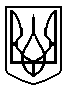 